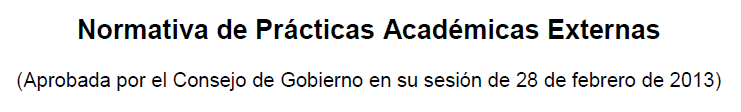 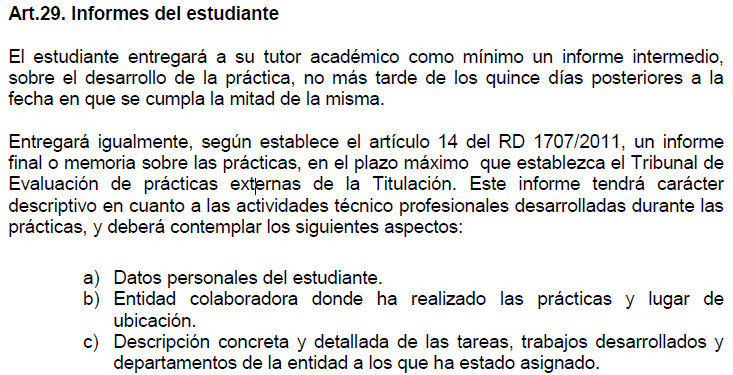 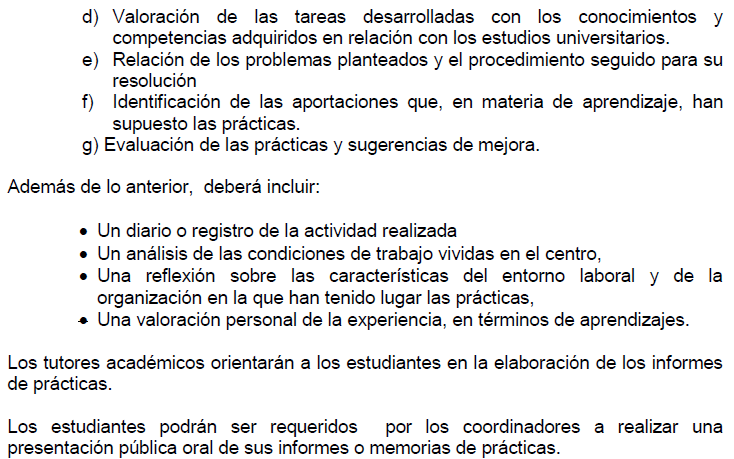 PRÁCTICAS EXTERNAS – INFORME FINALDATOS DEL ALUMNONombre:      Apellidos:       DATOS DE LAS PRÁCTICASEntidad Colaboradora:      Tutor Profesional:      Tutor Académico:      DESCRIPCIÓN DETALLADA DE LAS PRÁCTICASTareas realizadas. Problemas planteados y procedimiento de resolución…(Añádanse las hojas necesarias y responda a los requerimientos 
del Artículo 29 de la normativa de prácticas externas)COMPETENCIAS ADQUIRIDASCompetencias científico-técnicas y competencias de otro tipo (gestión, humanísticas...)VALORACIÓN DE LAS PRÁCTICASRelación con las competencias adquiridas en los estudios de la titulaciónCondiciones de trabajo, entorno laboral y organización de las prácticasFIRMAEn                         a       de                     de   			        Fdo. 